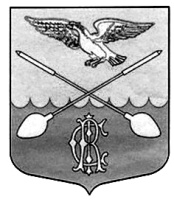         АДМИНИСТРАЦИЯ ДРУЖНОГОРСКОГО ГОРОДСКОГО ПОСЕЛЕНИЯГАТЧИНСКОГО МУНИЦИПАЛЬНОГО РАЙОНА ЛЕНИНГРАДСКОЙ ОБЛАСТИП О С Т А Н О В Л Е Н И ЕОт 08.11.2017 г.                                                                                                         № 403О внесении изменений  в административный регламент предоставления муниципальной услуги «Выдача градостроительного плана земельного участка»в новой редакции.  В  соответствии  с  Федеральным  законом  от  06.10.2003 г.  № 131-ФЗ  «Об  общих  принципах  организации  местного самоуправления  в  Российской  Федерации»,  Федеральным  законом  от  27.07.2007 г.  № 210-ФЗ  «Об  организации  предоставления  государственных  и  муниципальных  услуг»,  и руководствуясь Уставом муниципального образования,  администрация  Дружногорского городского поселенияПОСТАНОВЛЯЕТ:1. Внести  изменения в  административный регламент предоставления муниципальной услуги «Выдача градостроительного плана земельного участка», утвержденный постановлением администрации от 11.09.2017 № 321, а именно:Пункт  4.6.2. административного регламента изложить в следующей редакции: «Специалист Отдела, ответственный за подготовку градостроительного плана земельного участка готовит градостроительный план земельного участка.После подготовки градостроительного плана земельного участка, градостроительный план земельного участка подписывается руководителем Администрации или руководителем отдела ответственным за предоставление муниципальной  услуги и заверяется гербовой печатью.
Продолжительность данного действия не должна превышать одного дня, следующего за днем поступления документов для подписания.Подписанный градостроительный план земельного участка  регистрируется должностным лицом, ответственным за ведение документооборота в Администрации в день его подписания или в случае необходимости, направляется для регистрации в комитет по архитектуре и градостроительству Ленинградской области (далее – Комитет) с предоставлением сопроводительных документов предусмотренных Приказом комитета по архитектуре и градостроительству Ленинградской области от 30.06.2017 года № 39 «Об утверждении положения о порядке регистрации градостроительных планов земельных участков». Продолжительность данного действия с момента регистрации ОМСУ заявления о выдаче градостроительного плана земельного участка до передачи градостроительного плана земельного участка в Комитет для его регистрации  не должна превышать  15 рабочих дней. В случае передачи в КГА ЛО органами МСУ материалов для регистрации ГПЗУ отсканированная копия зарегистрированного ГПЗУ с присвоенным номером в электронном виде направляется в орган МСУ в течение 5 рабочих дней с момента регистрации полученной документации от органа МСУ.В случае передачи в КГА ЛО органами МСУ материалов для регистрации градостроительного плана земельного участка в бумажном виде два экземпляра ГПЗУ на бумажном носителе выдаются на руки представителю органа МСУ, другому лицу по доверенности на следующий рабочий день после окончания срока рассмотрения. В случае неполучения представителем органа МСУ или другим лицом по доверенности указанных выше документов в установленный срок данные документы направляются в адрес органа МСУ почтовым отправлением. Должностным лицом, ответственным за ведение документооборота в Администрации ОМСУ в течении 1 рабочего дня со дня получения, обеспечивается размещение зарегистрированного градостроительного плана земельного участка в информационной системе обеспечения градостроительной деятельности (далее - ИСОГД) и системе электронного документооборота и делопроизводства Администрации.Продолжительность действия не должна превышать 30 минут.»2. Настоящее постановление подлежит официальному опубликованию и размещению на официальном сайте Дружногорского городского поселения.3. Контроль над исполнением настоящего постановления оставляю за собой.. И.о. главы  администрацииДружногорского  городского  поселения:                                                         И.В. Отс